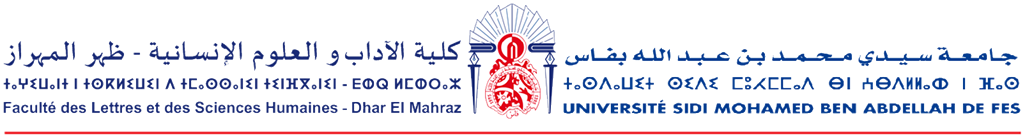 Centre des Etudes Doctorales : ………………………………
Formation Doctorale : ………………………………………………….Discipline :…………………………………………………………….Spécialité :……………………………………………………………….
Laboratoire : ……………………………………………………………Thèse pour l’obtention de DOCTORATTitre de la thèsePréparée par :……………………………….Résumé de la thèseMots clés : Centre des Etudes Doctorales : ………………………………
Formation Doctorale : ………………………………………………….Discipline :…………………………………………………………….Spécialité :……………………………………………………………….
Laboratoire : ……………………………………………………………Thèse pour l’obtention de DOCTORATTitre de la thèsePréparéNom et PrénomGradeEtablissementQualité PrésidentRapporteur& examinateurRapporteur& examinateurRapporteur& examinateurExaminateurDirecteur de thèse